Osiowy wentylator ścienny DZQ 60/6 A-ExOpakowanie jednostkowe: 1 sztukaAsortyment: C
Numer artykułu: 0083.0795Producent: MAICO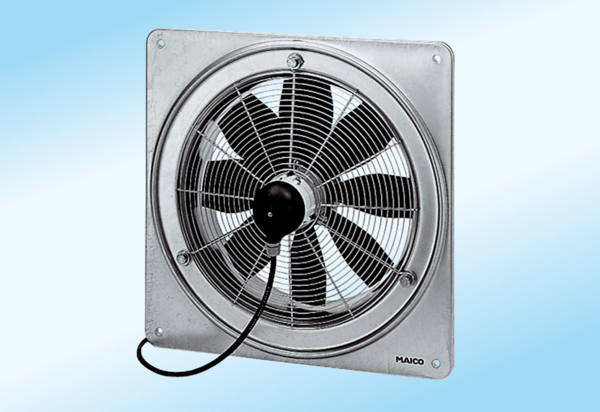 